Številka:	032-0008/2021-15Datum: 		19. 7. 2021	ZAPISNIK9. dopisne seje občinskega sveta Občine Komen v mandatnem obdobju 2018 - 2022, ki je potekala od petka, 16. 7. 2021 od 14. ure, do ponedeljka, 19. 7. 2021 do 14. ure.Sejo je sklical župan mag. Erik Modic.Dnevni red:Predlog Obvezne razlage pojma »bivanje«, kot naj se uporablja v odloku o občinskem prostorskem načrtu Občine Komen (Uradni list RS 26/18);Predlog Sklepa o ugotovitvi prenehanja funkcije člana ter o imenovanju nadomestne članice Statutarno pravne komisije za preostanek mandata 2018 – 2022;Predlog Sklepa o določitvi pomožnih površin za potrebe parkiranja;Predlog sprememb Kadrovskega načrta OU Občine Komen za leti 2021 in 2022.Sklic seje z gradivom je bil objavljen na spletni strani Občine Komen www.komen.si dne 16. 7. 2021. Vsi člani občinskega sveta so obvestilo o sklicu seje ter predpripravljeno glasovnico prejeli po e-pošti na dan 16. 7. 2021.Glasovanje ter število glasov je zabeleženo v nadaljevanju.Točka 1: Predlog Obvezne razlage pojma »bivanje«, kot naj se uporablja v odloku o občinskem prostorskem načrtu Občine Komen (Uradni list RS 26/18)S sklicem seje je bil predlagan naslednjiSKLEP št. 1Sprejme se Obvezna razlaga pojma »bivanje«, kot naj se uporablja v Odloku o občinskem prostorskem načrtu Občine Komen (Uradni list RS št. 26/18), v predlagani obliki in vsebini.Pravočasno je glasovalo 11 članov občinskega sveta.ZA sklep je glasovalo 7 članov, PROTI so glasovali 4 člani. Sklep je sprejet.Točka 2: Predlog Sklepa o ugotovitvi prenehanja funkcije člana ter o imenovanju nadomestne članice Statutarno pravne komisije za preostanek mandata 2018 – 2022S sklicem seje je bil predlagan naslednji SKLEP št. 2Ugotovi se, da je Ladislavu Mezincu z dnem 6. 6. 2021 zaradi smrti prenehalo članstvo v Statutarno pravni komisiji občinskega sveta Občine Komen. V Statutarno pravno komisijo občinskega sveta Občine Komen se kot nadomestna članica za preostanek mandatnega obdobja 2018 – 2022 imenuje Katja Bandelj, Tomačevica 9, 6223 Komen.Pravočasno je glasovalo 13 članov občinskega sveta.ZA sklep je glasovalo 13 članov, PROTI ni glasoval nihče. Sklep je sprejet.Točka 3: Predlog Sklepa o določitvi pomožnih površin za potrebe parkiranjaS sklicem seje je bil predlagan naslednji SKLEP št. 3S tem sklepom se določijo pomožne površine za potrebe parkiranja v naselju Štanjel, na katerih se zaračunava plačilo uporabnine, njena višina, način plačevanja in na podlagi katerega se pristopi k izvedbi potrebne označitve. Pomožni površini za potrebe parkiranja v Štanjelu, na katerih se zaračunava plačilo uporabnine, sta naslednji:travnata površina za zadružnim domom, par. št. 914/18, k.o. Štanjel,travnata površina severno od zadružnega doma, par. št. 914/24, k.o. Štanjel. Ob prireditvah se ob nujnih potrebah, v dogovoru z vaško skupnostjo parkiranje izjemoma omogoči tudi na asfaltnem igrišču ob zadružnem domu, par. št. 1114, k.o. Štanjel. Grafični prikaz navedenih površin je priloga tega sklepa. Višina uporabnine za uporabo v 2. členu navedenih pomožnih površin za potrebe parkiranja znaša:prva ura 1 eur z DDV,vsaka naslednja ura 1 eur z DDV, maksimalni dnevni znesek 5 eur z DDV. Ne glede na določilo prvega odstavka tega člena, lahko župan s posebnim sklepom določi ceno, način plačila in način oddaje za dnevno občasno uporabo nepremičnin iz drugega člena tega sklepa za potrebe parkiranja. Plačilo uporabnine v primeru prvega odstavka prejšnjega člena se izvaja elektronsko preko mobilne ali spletne aplikacije. Za dokazilo o plačilu uporabnine se šteje ustrezno dokazilo iz elektronske evidence plačil. Na pomožnih površinah za potrebe parkiranja se uporabnina zaračunava vse dni v tednu med 8. in 20. uro. S tem sklepom preneha veljati Sklep o določitvi pomožnih površin za potrebe parkiranja št. 032-8/2019-5 (Uradni list RS, št. 28/19).Ta sklep začne veljati naslednji dan po objavi v Uradnem listu Republike Slovenije. Pravočasno je glasovalo 13 članov občinskega sveta.ZA sklep je glasovalo 13 članov, PROTI ni glasoval nihče. Sklep je sprejet.Točka 4: Predlog sprememb Kadrovskega načrta OU Občine Komen za leti 2021 in 2022.S sklicem seje je bil predlagan naslednji SKLEP št. 4Občinski svet Občine Komen sprejema Predlog Sprememb kadrovskega načrta Občine Komen za leti 2021 in 2022:Pravočasno je glasovalo 12 članov občinskega sveta.ZA sklep je glasovalo 10 članov, PROTI sta glasovala 2 člana. Sklep je sprejet.Seja je bila zaključena v ponedeljek, 19. 7. 2021 ob 14. uri.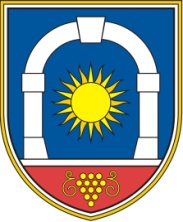 OBČINA KOMENObčinski svet Komen 86, 6223 KomenTel. 05/ 7310 450, fax. 05/ 7310 460Število zaposlenih na dan 31.12.2020Predlog števila zaposlenih na dan 31.12.2021Predlog števila zaposlenih na dan 31.12.2022Župan občine – funkcionar - poklicni111Podžupan občine - nepoklicni111JAVNI USLUŽBENCIObčinska uprava- direktor (mandat)111Delovna mesta v skladu z 72. členom ZJU111Občinska uprava - javni uslužbenci -nedoločen čas131515Občinska uprava - javni uslužbenci - določen čas200SKUPAJ JU:171717Zapisala: mag. Andreja ŠtokMag. Erik Modic, župan